Zabawa logorytmiczna: „Jedziemy  do lasu i na łąkę”  Dziecko naśladuje odgłosy :- sowy: hu,hu,hu,hu… ,-  kukułki: kuku, kuku, kuku, kuku,….- wiatru: huuuuuu, huuuuuu,…..- żaby kum: kum,kum, rech, rech, rech……- bociana: kle, kle,kle….Zabawa ruchowa: „ Bocian i żabka” – dziecko, ruchem naśladuje kolejno ruchy żabki (niskie, krótkie podskoki, a następnie bociana chód z   wysokim podnoszeniem kolan, a rękami wykonuje ruchy dziobu) Zabawa słowno -  ruchowa:  „Hop i siup” . Siedzimy w siadzie skrzyżnym, klaszczemy  w dłonie i w kolana na przemian, przy czym śpiewamy „Hop i siup, hop i siup, kto ma dziub” x2, rodzic wymienia różne zwierzęta, gdy dane zwierzę nie ma dziobu dziecko mówi nieeeee, jeśli ma dziób, śpiewamy :          „ hop i siup, hop i siup np. bocian ma dziób” x 2. Jeśli nam się podoba powtarzamy zabawę.  Zapraszamy do pokolorowania uśmiechniętej żabki.Życzymy radosnej zabawy. Pozdrawiamy serdecznie ciocia Lidzia i ciocia Madzia.http://www.supercoloring.com/pl/kolorowanki/plazy/zaby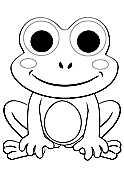 